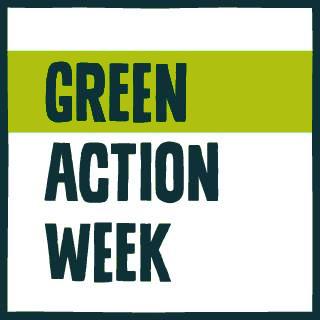 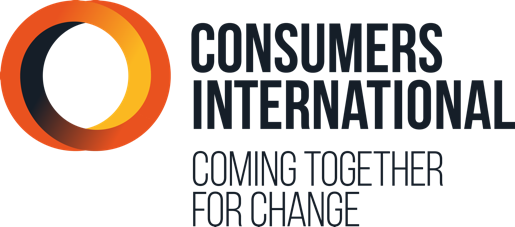 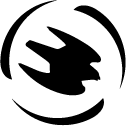 FONDS D'ACTION VERTE 2023FORMULAIRE DE CANDIDATURE À  soumettre à Consumers International avant le 17 mai 2023Le Fonds d'Action verte (GAF) est un projet de collaboration de Consumers International et Swedish Society for Nature Conservation (SSNC) destiné à promouvoir la consommation durable. Les participants GAF font également partie de la campagne SSCNC élargie Semaine d'Action mondiale verte (VAG), une campagne CSO internationale pour la promotion de la consommation durable. Les membres de Consumers International sont invités à présenter une demande de subvention pour mener un travail de défense des intérêts et de sensibilisation sous le thème "Communauté de Partage". En utilisant leur expertise locale et leurs réseaux, les membres de Consumers International font la promotion de solutions locales pratiques afin de répondre aux problèmes de consommation globaux. Pour en savoir plus sur le thème, veuillez lire le guide disponible IciOutre l'octroi d'une subvention, les candidats retenus auront l'avantage de faire partie d'une campagne globale et d'un mouvement en plein essor contre les modes de consommation non durable. Les lauréats GAF pourront profiter de support de communications pour approfondir l'impact de leurs projets, y compris de façon ponctuelle avec notre coach en communication et de webinaires de partage de compétences.Les lauréats GAF sont encouragés à participer activement à l'échange de connaissances et de mise en réseau dans le cadre de la campagne élargie de la semaine d'Action verte. Cela implique de partager des mises à jour sur leurs projets par e-mail et Facebook. Les candidats retenus sont également invités à créer un compte sur le site web de la plateforme interne de la semaine d'Action verte pour réseautage et partage d'informations avec d'autres activistes.Nouvelle opportunité pour cette année Dans le cadre de la Semaine de l'Action Verte pour cette année, nous offrons aux participants la possibilité de tenir un atelier de réflexion sur la Consommation Durable. Les ateliers ont pour but d'explorer et de documenter les différentes visions du monde de demain - un monde dans lequel nous consommons de manière durable. Un financement supplémentaire sera disponible pour permettre aux organisations d'engager un graphiste pour illustrer les idées qui émergeront lors de l'atelier. Pour plus d'informations voir ci-dessous. Instructions et critères de candidature pour le financementÉligibilitéLe Fonds d'action verte est ouvert à toute organisation membre à part entière ou affiliée de Consumers International dans les pays en développement (voir OECD DAC-list). Les soutiens de Consumers International, y compris du gouvernement ne sont pas éligibles. Les frais d'adhésion doivent être entièrement payés pour l'année en cours.Critères obligatoiresLes propositions qui ne respectent pas tous les critères obligatoires seront disqualifiées.La campagne à mettre en œuvre doit avoir une perspective environnementale et être clairement centrée sur le thème de cette année, à savoir ‘Communauté de partage’. Cela signifie que la campagne doit susciter un meilleur accès à des produits et services durables en cultivant la collaboration au sein des communautés, avec pour but ultime de réduire le stress sur l'environnement. Le guide contient plus d'informations sur ce thème.La subvention doit soutenir et stimuler des actions de sensibilisation des consommateurs et peut également inclure une activité de plaidoyer bien définie.Le budget est détaillé, réaliste et clairement lié à l'activité ou la campagne.Toutes les activités doivent avoir lieu entre septembre et novembre, avec au moins une activité prévue pendant la Semaine d'action verte, du 2 au 9 octobre.La campagne doit être inclusive et ne pas contribuer à la discrimination.Cette subvention doit contribuer à réduire la pauvreté et inclure une perspective basée sur les droits.Critères d'évaluationLes propositions seront ensuite examinées selon un système de notation en tenant compte des critères suivants.La campagne à mettre en œuvre devrait être axée sur la résolution des problèmes et minimiser un problème clairement identifié.La campagne devrait avoir pour but d'aider à atteindre un plus grand changement systémique ou culturel à travers son public cible, et non uniquement de changement de comportement de quelques individus.La campagne devrait avoir un objectif global clair, des objectifs mesurables et des résultats spécifiques pouvant être réalisés dans la période du projet. La campagne devrait inclure le suivi des résultatsLa campagne devrait stimuler la créativité et l’engagement et favoriser la collaboration et les partenariatsLa campagne devrait inclure une perspective de genre et renforcer l’égalité des sexes et/ou la position et la participation des femmes et des fillesFormulaire de candidaturePour obtenir des conseils, astuces, et pouvoir poser des questions sur la manière de remplir le formulaire de candidature, veuillez consulter le guide pour le thème ici.Titre du projet :Synthèse du projet (150 mots maximum)Impact et objectifs : (300 mots maximum)Activités, résultats atteints et plan de travail : (pas plus de 300 mots)6. Budget:Procédure de soumission : Veuillez envoyer la candidature à l'adresse owright@consint.org, en ajoutant l'adresse cbraslavsky@consint.org en copie, avant le 17 mai 2023. Veuillez vous assurer que votre demande est clairement identifiée dans la ligne d'objet de l'e-mail avec la mention ‘Candidature pour le Fonds d'action verte 2023’. Les demandes tardives seront immédiatement rejetées.Chronologie Les candidats retenus seront avisés par Consumers International en juin 2023. Un accord de subvention devra alors être accepté et signé entre les parties, et les paiements de subvention seront versés peu de temps après. Les activités peuvent débuter à partir du 1 er septembre 2023 mais doivent se terminer d'ici le 30 novembre 2023. Les organisations retenues doivent utiliser le modèle fourni pour la rédaction du rapport relatif à GAW. Le rapport doit contenir des informations sur les activités entreprises et l'impact obtenu, ainsi que les détails financiers (y compris les reçus).Atelier de Réflexion sur la Consommation Durable  Nouvelle opportunité pour cette année Dans le cadre de la Semaine de l'Action Verte (GAW) de cette année, nous offrons aux participants la possibilité d'organiser un atelier de réflexion sur la Consommation Durable. Ces ateliers ont pour but d'explorer et de documenter différentes visions d'un monde futur - un monde dans lequel nous consommons de manière durable. Nous fournirons aux participants de la Semaine de l'Action Verte qui saisiront cette occasion, une formation et un guide de l'animateur afin de les aider à organiser un atelier avec leurs parties prenantes. Il sera possible de solliciter un financement supplémentaire qui permettra aux organisations d'engager un graphiste afin d´illustrer les visions qui émergeront au cours de l'atelier. Ce projet est entrepris par la Société Suédoise pour la Conservation de la Nature (SSNC) en collaboration avec les chercheurs du programme Mistra Sustainable Consumption. L'objectif est de comprendre les nombreuses façons dont les gens envisagent la consommation dans ce monde futur et d'inspirer le changement à l'échelle mondiale. Les ateliers qui seront organisés par les participants à la Semaine de l'Action Verte s'appuieront sur les ateliers de réflexion qui ont été organisés en Suède. Ces contributions ajouteront de la diversité pour aider à construire une vision future plus inclusive et enrichiront la base de connaissances nécessaire pour soutenir la transition vers un monde caractérisé par une consommation durable et garantir que la transition soit inclusive et pertinente dans de différents contextes..  Les chercheurs rassembleront les rapports des ateliers et les œuvres d'art, en analysant les différences et les similitudes. Ils rédigeront un rapport et organiseront une exposition à la galerie d'art Virserum en Suède en 2024.  Nous créerons une exposition numérique avec les œuvres d'art des visions, afin de présenter le travail des participants à la GAW et d'inciter d'autres personnes à recueillir les visions d'un monde futur caractérisé par une consommation durable. Détails de l'atelier Les ateliers doivent être organisés par les organisations participant à la Semaine de l'Action Verte, mais les participants à l'atelier peuvent être issus de l'organisation ou d'un groupe de parties prenantes.  Un atelier durera entre deux et trois heures. Un ou deux animateurs sont nécessaires en fonction de la taille du groupe. Le nombre minimum de participants à l'atelier est fixé à 10 personnes et les participants doivent être âgés de plus de 18 ans.  Les candidats intéressés devront inclure les coûts d'un atelier dans leur budget principal du Fonds pour l'Action Verte - le budget de l'atelier ne devra pas utiliser plus de 10 % de la subvention globale. Un financement supplémentaire de 390 livres sterling sera mis à la disposition de chaque organisation qui choisira d'engager un artiste graphique pour illustrer les visions de l'atelier sous une forme artistique, telle qu'une œuvre d'art ou une illustration, et pour rédiger une brève description de l'œuvre. Un bref rapport spécial sur l'atelier ainsi qu'une description succincte et une photographie de bonne qualité de l'œuvre d'art ou de l'illustration devront être présentés à SSNC.  Une formation sur l'organisation de ces ateliers aura lieu en juin 2023 et un guide de l'animateur sera fourni. Nom du contactAdresse électroniqueTéléphoneOrganisationPaysNuméro d'adhésionSite InternetRéseaux SociauxVeuillez fournir un bref résumé de votre projet, y compris le contexte général, et établir un lien clairement défini avec les droits des consommateurs et l'environnement. Il vous faudra également expliquer comment votre projet est lié au thème 2023, "Communauté de partage". Le projet doit viser à renforcer l'accès à des biens et des services durables, encourager la collaboration dans les communautés, et obtenir des avantages environnementaux.Énoncé du problème : (Pas plus de 150 mots)Veuillez décrire le problème que vous aborderez et le contexte de fond. Décrivez également si vous avez une expérience antérieure de projets similaires.Décrire les objectifs spécifiques du projet, ainsi que l’impact global que le projet aura en atteignant ses objectifs. Veuillez également décrire comment vous avez l’intention d’évaluer les résultats du projetDécrivez les activités, le résultat attendu. Veuillez également fournir un plan de travail de vos activités (calendrier)5.       Groupe cible (s) et perspective de genre : (pas plus de 300 mots)a.       Décrire les groupes cibles (femmes/filles, hommes/garçons), comment ils ont participé à la planification et comment ils contribueront à atteindre les objectifs du projet. Décrire les rôles et les responsabilités d’autres acteurs et parties prenantes pertinentsb.      Décrivez la perspective du genre. Le projet devrait, dans la mesure du possible, viser à renforcer l’égalité des sexes et/ou la position et la participation des femmes et des filles. La demande ainsi que les rapports devraient également inclure des données sur le nombre de femmes/filles et d’hommes/garçons dans les groupes cibles.Consumers International et SSNC adoptent une perspective équilibrée entre les sexes sur tous les projets. Cela comprend l’égalité des droits, des opportunités et des responsabilités des femmes et des hommes, ainsi que l’égalité d’influence des femmes et des hommes et le partage égal d’une vie rémunérateur. La promotion de l’égalité des sexes est cruciale pour éradiquer la pauvreté sous toutes ses formes, et SSNC et Consumers International estiment que les politiques et les pratiques de développement durable qui n’impliquent pas les femmes et les hommes ne réussiront pas à long terme. Pour plus d'informations, veuillez consulter le document sur la politique du genre ici. Décrivez les activités, le résultat attendu. Veuillez également fournir un plan de travail de vos activités (calendrier)5.       Groupe cible (s) et perspective de genre : (pas plus de 300 mots)a.       Décrire les groupes cibles (femmes/filles, hommes/garçons), comment ils ont participé à la planification et comment ils contribueront à atteindre les objectifs du projet. Décrire les rôles et les responsabilités d’autres acteurs et parties prenantes pertinentsb.      Décrivez la perspective du genre. Le projet devrait, dans la mesure du possible, viser à renforcer l’égalité des sexes et/ou la position et la participation des femmes et des filles. La demande ainsi que les rapports devraient également inclure des données sur le nombre de femmes/filles et d’hommes/garçons dans les groupes cibles.Consumers International et SSNC adoptent une perspective équilibrée entre les sexes sur tous les projets. Cela comprend l’égalité des droits, des opportunités et des responsabilités des femmes et des hommes, ainsi que l’égalité d’influence des femmes et des hommes et le partage égal d’une vie rémunérateur. La promotion de l’égalité des sexes est cruciale pour éradiquer la pauvreté sous toutes ses formes, et SSNC et Consumers International estiment que les politiques et les pratiques de développement durable qui n’impliquent pas les femmes et les hommes ne réussiront pas à long terme. Pour plus d'informations, veuillez consulter le document sur la politique du genre ici. Décrivez les activités, le résultat attendu. Veuillez également fournir un plan de travail de vos activités (calendrier)5.       Groupe cible (s) et perspective de genre : (pas plus de 300 mots)a.       Décrire les groupes cibles (femmes/filles, hommes/garçons), comment ils ont participé à la planification et comment ils contribueront à atteindre les objectifs du projet. Décrire les rôles et les responsabilités d’autres acteurs et parties prenantes pertinentsb.      Décrivez la perspective du genre. Le projet devrait, dans la mesure du possible, viser à renforcer l’égalité des sexes et/ou la position et la participation des femmes et des filles. La demande ainsi que les rapports devraient également inclure des données sur le nombre de femmes/filles et d’hommes/garçons dans les groupes cibles.Consumers International et SSNC adoptent une perspective équilibrée entre les sexes sur tous les projets. Cela comprend l’égalité des droits, des opportunités et des responsabilités des femmes et des hommes, ainsi que l’égalité d’influence des femmes et des hommes et le partage égal d’une vie rémunérateur. La promotion de l’égalité des sexes est cruciale pour éradiquer la pauvreté sous toutes ses formes, et SSNC et Consumers International estiment que les politiques et les pratiques de développement durable qui n’impliquent pas les femmes et les hommes ne réussiront pas à long terme. Pour plus d'informations, veuillez consulter le document sur la politique du genre ici. 